Mohammed 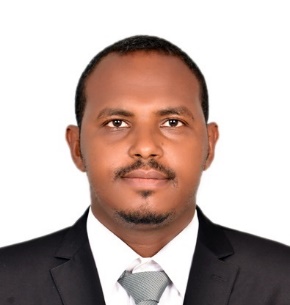 (Mechanical Engineer)	Email: mohammed.385242@2freemail.com 